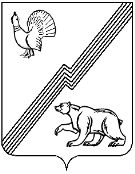 ДУМА ГОРОДА ЮГОРСКАХанты-Мансийского  автономного округа – Югры                                             РЕШЕНИЕот 23 апреля 2024 года                                                                                              № 23О деятельности Общественной молодежной палаты при Думе города Югорска 7 созыва в 2023 годуРассмотрев информацию Общественной молодёжной палаты при Думе города Югорска седьмого созыва,ДУМА ГОРОДА ЮГОРСКА РЕШИЛА:1. Принять к сведению информацию о деятельности Общественной молодёжной палаты при Думе города Югорска седьмого созыва в 2023 году (приложение).2. Настоящее решение вступает в силу после его подписания.Председатель Думы города Югорска                                                    Е.Б. Комисаренко«23» апреля 2023 года(дата подписания)Приложение к решению Думы города Югорска от 23 апреля 2024 года №23Отчет о деятельности Общественной молодёжной палаты
при Думе города Югорска седьмого созыва в 2023 годуОбщественная молодёжная палата при Думе города Югорска VII созыва продолжила свою работу в 2023 году по тем же направлениям, которые были определены при формировании нового состава общественников. Всего молодёжную палату представляют 26 человек – это школьники, студенты, представители общественных организаций, предпринимательского сообщества, молодые специалисты градообразующего предприятия, учреждений города и органов местного самоуправления. За отчётный период проводилось переизбрание 4 членов ОМП. 3 школьника самостоятельно приняли решение о выходе из палаты в связи с поступлением в вузы в других городах, ещё у одного человека были прекращены полномочия общим решением парламентариев за систематические пропуски заседаний. На их место в ряды активистов приняли 4 новых общественников, большая часть из них уже была знакома коллегам по участию в совместных мероприятиях, в том числе инициированных ОМП.Работа Общественной молодёжной палаты строится согласно разработанному Плану на ближайший год. Утверждённый план работы на 2023 год был опубликован на сайте городской Думы и в официальной группе Общественной молодёжной палаты во «Вконтакте». За каждое направление отвечает одна из 6 комиссий - по гражданско-патриотическому воспитанию, социальным вопросам, по культуре, спорту, профориентации, по экологии и городской среде. Итог прошлого года таков – план работы исполнен на 93%, при этом часть мероприятий проводилась вне плана. Всего в 2023 году было проведено 4 заседания,  рассмотрено более 30 вопросов, касающихся проблем молодёжи и города в целом, способах их решения, участия  в различных культурных, спортивных, просветительских мероприятиях. Молодые парламентарии посещали заседания городской Думы, встречались с депутатом Государственной Думы Павлом Завальным, председателем Молодёжного парламента ХМАО - Югры Кириллом Медведевым, губернатором Югры Натальей Комаровой, осуществляли мониторинг законодательных актов Российской Федерации и Ханты-Мансийского автономного округа - Югры в сфере государственной молодёжной политики, затрагивающих права и интересы молодёжи. В частности, обсуждали процесс подготовки изменений в ст. 262 ТК РФ «Дополнительные выходные дни лицам, осуществляющих уход за детьми-инвалидами».Подробнее о направлениях работы, которая была проделана молодыми парламентариями.«Кибер»активные и спортивные. Новый год начался с различных киберспортивных мероприятий. Анатолий Кислицын провел уже ставший традиционным новогодний турнир. А в феврале стартовала Югорская киберспортивная лига. Всего она была представлена 6 дисциплинами и собрала более 150 участников. Это направление активно развивается в городе благодаря работе нашего коллеги. Один из главных итогов года -  команда из Югорска взяла серебро в финале окружного турнира «КиберПервые».Алена Федорик также работает в этом направлении и успешно вовлекает молодое поколение в мир виртуальной реальности. Ежегодно Югорск принимает участников Межрегионального фестиваля виртуальной и дополненной реальности «VR/AR Fest». В этом году он вновь состоится с 20 по 27 апреля. Стоит отметить, что проект будет реализован на средства гранта.Общественники занимаются спортом сами и привлекают к здоровому образу жизни других жителей. Так, уже не первый год члены молодёжной палаты помогают организаторам в проведении экстремального забега «Вызов».  Проводят мероприятия и самостоятельно. Молодой парламентарий Анастасия Волкова при поддержке «Движения первых» провела открытую тренировку на «умной» площадке. Занятие на свежем воздухе собрало много положительных отзывов.В диалоге с коллегами и властью. В 2023 году молодёжная палата при Думе г. Югорска приняла участие в окружном конкурсе на лучшую молодёжную консультативно-совещательную структуру. Здесь учитывались реализованные по инициативе молодёжи мероприятия, участие в нормотворческой деятельности. Наша команда заняла 4 место, с отрывом всего в 2 балла от бронзового призёра. Сотрудничество с коллегами продолжилось и после завершения конкурса. В течение года югорские общественники тесно общались с другими молодёжными объединениями, проводились встречи в формате ВКС с активистами из Лангепаса и Нефтеюганска по теме инициативного бюджетирования. Лидеры общественного мнения. Активную позицию члены ОМП проявляют в жизни города как лидеры общественного мнения. Они принимали участие в отчете главы Югорска А.Ю. Харлова, открытии первичных отделений Российского движения детей и молодёжи, ежегодном отчете Губернатора округа, где приняли эстафету рукопожатий, старт которой дала Наталья Владимировна. Своим примером показывают сверстникам, что именно от нас зависит будущее города, округа, страны – помогают в информационной работе по участию в федеральных и окружных проектах  (голосование за проекты по программе «Формирование комфортной городской среды», в окружном конкурсе по инициативному бюджетированию), активно выражают свою гражданскую позицию на выборах всех уровней и становятся членами УИК, общественными наблюдателями. Реализована инициатива по проведению мероприятий, направленных на популяризацию деятельности палаты и информирование подрастающего поколения о работе народных избранников и аппарата Думы города. Были проведены встречи со школьниками под названием «Молодой парламентарий», тематические игры, в процессе которых можно было больше узнать о том, чем мы занимаемся. Так, Артём Назаренко провёл тематическую викторину среди лицеистов среднего звена ко Дню конституции РФ и интеллектуальную игру «Парламентарии» 27 апреля – в День российского парламентаризма, Алёна Федорик выступила спикером в рамках регионального проекта «Движения Первых» перед учениками школы № 2, а Евгения Меньщикова организовала встречу с гимназистами из 9В класса.Мы вместе! В течение всего года члены ОМП участвовали в добровольческих акциях. Ко Дню защитника Отечества молодые парламентарии собирали «Посылки из дома», «Витамины для СВОих». В рамках празднования Дня Победы принимали участие в акциях «Георгиевская лента», «Бессмертный полк», патриотическом забеге, поздравляли с праздником ветеранов от благотворительного фонда «Возрождение». Работа в этом направлении идет в течение всего года. За это время члены палаты Дмитрий Панов и Екатерина Новожилова стали членами жюри военно-патриотической игры «И мы за Родину сразимся!», Дарья Шевцова поддержала марафон «Связанные». По инициативе членов ОМП была организована встреча с участником спецоперации. На нее пригласили школьников, которые пообщались с военнослужащим, задали интересующие их вопросы, беседа прошла в дружеской обстановке. Важным для общественников стал фотопроект «Своих не бросаем», инициаторами которого выступили члены ОМП. Его идея пришла после того, как коллеги на протяжении длительного времени каждый четверг приходили помогать волонтерам мастерской «СВОих не бросаем». Еженедельно активисты помогали неравнодушным югорчанам в общем полезном деле. Такие встречи получили название «Добрый четверг» и объединили членов ОМП всех возрастов. Поскольку многие добровольцы с самого начала спецоперации приходят сюда, чтобы плести масксети, изготавливать окопные свечи, формировать пищевые наборы, нам захотелось, чтобы югорчане знали своих героев тыла в лицо, а также помочь волонтерам с фотографиями для их аккаунтов в социальных сетях. На страницах ОМП разместили объявление о поиске фотографа, который бы на безвозмездной основе провел фотосессию. На призыв откликнулась югорчанка Анна Дюдина, благодаря ей были сделаны красивые и памятные профессиональные кадры из мастерской. Хочется отметить Артёма Назаренко, который ведёт патриотическую работу со школьниками, курирует акцию «Снежный десант», регулярно организует детей для участия в благотворительных акциях и добрых делах, направленных на помощь старшему поколению, участникам СВО, волонтерскому сообществу городу. Культурная жизнь. Молодые парламентарии участвовали и в культурной жизни города. Например, выступили в качестве членов альтернативного жюри фестиваля самодеятельных коллективов «Театральная весна», творческого конкурса «Югорский вернисаж», на Епархиальных Кирилло-Мефодиевских чтениях «Наставничество: современность и традиции», принимали участие в форсайт-сессии «Югорск – счастливое место», в городском празднике «Жемчужина русской культуры», участвовали и помогали организаторам в проведении семейного фестиваля «Брусника», поздравляли маленьких пациентов Югорской городской больницы с Днём защиты детей.К празднованию Дня города молодёжь готовилась также активно. Была проведена питч-сессия по организации праздника. В сам праздничный день ОМП организовала локацию «Живой уголок» на Югорском Арбате, где с удовольствием проводили время дети и взрослые. Ежегодно молодёжная палата не обходит вниманием мероприятия, которые проходят в рамках Декады пожилого человека. В этом году во второй раз общественники собрали пенсионеров на праздник «Поколения вместе», где наши гости состязались в интеллектуальных состязаниях, пели песни и пили чай.Команда ОМП приняла участие в игре, посвященной Дню местного самоуправления. Здесь же активисты получили дипломы за активное участие в жизни города. Также наши коллеги стали участниками профилактического мероприятия «Найден, жив!», организованного поисково-спасательным отрядом «ЛизаАлерт», члены профильных комиссий Надежда Ельцова, Татьяна Рейтер и Татьяна Шакирова выступили в качестве спикеров на муниципальном этапе регионального форума «МедиаШкола».Дай лапу, друг. Мария Белоконь продолжила работу по проектам, направленным на гуманное отношение к животным. Вместе со своими питомцами она посещала детские сады и школы, работала с особенными детьми в рамках программы «Собака – лучший друг. Канистерапия при социализации детей с инвалидностью». Также наша коллега является автором благотворительного проекта в помощь бездомным животным «Дай лапу, друг!» и организатором экстремального забега с собаками, который проводится уже не первый год.Эковоспитание. Мария Зиновьева продолжила работу по экологическому воспитанию молодёжи. Уже на протяжении нескольких лет регулярно проводятся акции по сбору «добрых крышечек», активно югорчане принимают участие в полюбившемся проекте «ПРО100ЭКО», который учит, как правильно сортировать вторсырье и куда его нужно сдавать на переработку. За мир без границ. Большое внимание мы уделяем работе с людьми с ОВЗ. Комиссия по социальным вопросам в этом году включила в план несколько мероприятий, которые проводились с участием особенных ребят. Денис Дюпин проводил различные тематические мастер-классы с воспитанниками центров Югорска и Советского, принял участие в фестивале «РАС-сольник», реализованного в рамках президентского гранта. Молодые парламентарии стали организаторами двух городских конкурсов рисунков для людей с ограниченными возможностями здоровья – «Солнце-2023» и «Мой город», участниками которых стали более 60 человек. Благодаря спонсорам и социальным партнерам все конкурсанты получили хорошие подарки, были награждены дипломами победителей в торжественной обстановке. Повод для гордости. Хочется отдельно отметить достижения молодых парламентариев, многие из которых на протяжении всего года проводят большую работу в своих направлениях, являются активными участниками мероприятий и фестивалей не только городского, но и окружного и всероссийского уровней. Также благодаря своей деятельности формируют у подрастающего поколения правильные ценности и интерес к спорту, здоровому образу жизни, учат помогать старшим, нашим бойцам-участникам СВО, людям с ограниченными возможностями здоровья. Так, активист Артём Назаренко получил благодарность за помощь в материально-техническом обеспечении и сборе гумпомощи для мотострелкового батальона «Югра», благодарность главы города в День волонтёра, стал участником ежегодного городского конкурса «Человек года» в номинации «Общественное признание». Анатолию Кислицыну вручено благодарственное письмо главы города Югорска за активную общественную деятельность в сфере молодёжной политики, также он стал полуфиналистом престижной премии «Мы вместе».Алена Федорик получила грант от Росмолодежи на проведение фестиваля виртуальной реальности, который пройдет в апреле и объединит на одной площадке представителей нескольких регионов страны. Также она вместе с Надеждой Ельцовой, которая была удостоена благодарности первого заместителя губернатора Югры, принимала участие в 13-ом форуме молодёжи «Утро». Анастасия Волкова стала лауреатом премии главы города за успехи в патриотическом и духовно-нравственном воспитании. Наш волонтёр-школьник Никита Сабиров был отмечен благодарностью главы города за неравнодушие и помощь военнослужащим. Татьяна Рейтер побывала на первом окружном молодёжном «НЕфоруме», который прошел в Сургуте. Форум стал образовательной площадкой для 100 участников.По итогам работы в 2023 году, члены Общественной молодёжной палаты определили дальнейшие направления своей деятельности. В конце года был сформирован план работы на следующий период. В нём учтено участие активистов во всех праздничных городских мероприятиях в таких сферах как спорт, культура, волонтёрство, пропаганда здорового образа жизни и патриотика. Также молодые парламентарии продолжат реализацию авторских и совместных проектов. 